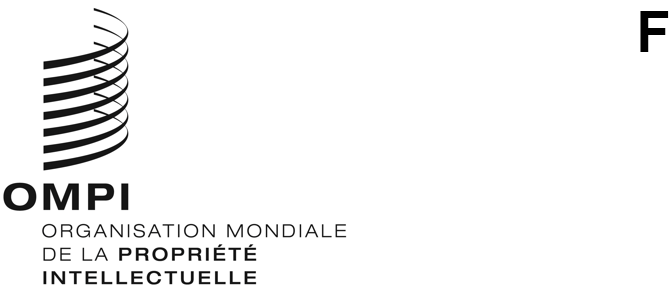 CWS/9/3ORIGINAL : anglaisDATE : 5 octobre 2021Comité des normes de l’OMPI (CWS)Neuvième sessionGenève, 1er – 5 novembre 2021Rapport de l’Équipe d’experts chargée de la norme XML4IPDocument établi par le Bureau internationalIntroductionÀ sa huitième session tenue en 2020, le Comité des normes de l’OMPI (CWS) a reçu de la part de l’Équipe d’experts chargée de la norme XML4IP des rapports sur l’état d’avancement des activités menées au titre des tâches du CWS suivantes :Tâche n° 41 : “Procéder aux révisions et mises à jour nécessaires de la norme ST.96 de l’OMPI”;Tâche n° 53 : “Mettre au point des éléments de schéma XML pour les indications géographiques.”;  etTâche n° 64 : “Établir une proposition de recommandations concernant les ressources JavaScript Object Notation (JSON) compatibles avec la norme ST.96 de l’OMPI qui seront utilisées pour le dépôt, le traitement, la publication ou l’échange d’informations en matière de propriété intellectuelle.”.À cette même session, le CWS a approuvé la suppression de la tâche n° 53 de la liste des tâches du CWS, étant donné qu’elle était considérée comme achevée (voir le paragraphe 90 du document CWS/8/24).L’Équipe d’experts chargée de la norme XML4IP s’est réunie une fois par mois pour discuter des améliorations futures à apporter à la norme ST.96 de l’OMPI.  Lors de ces discussions, l’équipe d’experts est convenue des priorités de développement suivantes pour l’année civile 2021.  Les travaux restants sont répertoriés ici par ordre de priorité :norme JSONschémas de la situation juridique des marques/dessins et modèlesschémas de dossier/transaction de brevetschémas de la composition des alliagesRévision et mise en œuvre de la norme ST.96 de l’OMPI (tâche n° 41)Dans le cadre de la tâche n° 41, l’Équipe d’experts chargée de la norme XML4IP a établi une nouvelle version majeure, la version 5.0, qui doit être publiée le 1er octobre 2021.  Le CWS n’autorise que deux nouvelles versions de la norme ST.96 par an : une en avril et une en octobre (voir le paragraphe 53 du document CWS/6/34).  De plus amples informations sur cette version officielle sont présentées ci-après.Annexe IL’annexe I de la norme ST.96 de l’OMPI détaille les règles et conventions de conception XML en vue de la création et de l’utilisation de schémas XML conformes à ladite norme.  Le CWS doit prendre note des modifications suivantes qui sont introduites dans la version 5.0 :ajout de sigles supplémentaires dans l’appendice C : ‘AF’, ‘IB’, ‘XSD’ et ‘INID’;ajout d’une note au début de l’appendice C ainsi libellée : “Les sigles/abréviations indiqués ci-dessous NE DOIVENT PAS être pris en considération pour les codes de langues, les codes des offices, les codes des monnaies et les codes de pays, qui sont répertoriés dans la norme ST.96 de l’OMPI, lorsqu’il peut y avoir des doublons de valeurs.  Ces codes reposent sur les codes des langues de la norme ISO 639-1, les codes des monnaies de la norme ISO 4217, les codes de la norme ST.3 de l’OMPI ainsi que les codes des noms de pays de la norme ISO 3166-1 respectivement.”;mise à jour des règles GD_07 et GD_13 pour préciser l’utilisation des sigles dans les noms de composantes;mise à jour de la règle de conception ID_10 pour indiquer que la norme ST.26 de l’OMPI devrait être utilisée à compter du 1er juillet 2022.ajout d’une référence à la norme ST.61 de l’OMPI “RECOMMANDATION CONCERNANT L’ÉCHANGE DE DONNÉES RELATIVES À LA SITUATION JURIDIQUE DES MARQUES”;  etcorrection de la règle de conception SD_14 pour inclure dans son champ d’application les indications géographiques et les espaces de nommage du droit d’auteur.Annexe III-IVLes annexes III et IV de la norme ST.96 de l’OMPI fournissent une liste complète des schémas XML de propriété intellectuelle et la spécification technique du schéma XML respectivement.  Ces annexes sont révisées à la suite de la mise à jour des éléments du schéma XML de la norme ST.96 en réponse aux propositions de révision présentées par l’Équipe d’experts chargée de la norme XML4IP.Annexe VL’annexe V de la norme ST.96 de l’OMPI décrit les règles et principes d’application en vue de l’établissement d’un schéma XML conforme, cohérent ou interopérable avec la norme ST.96 de l’OMPI.  La version 5.0 comprend les modifications suivantes :inclusion d’une version améliorée de l’outil XSD Validator de Schematron utilisé pour déterminer la conformité des schémas avec la norme ST.96;  etinclusion d’un nouvel outil de mise à plat des schémas qui permet la réalisation, de manière normalisée, de schémas mis à plat à partir de schémas de conception de la norme ST.96.De plus amples informations sur la nouvelle version 5.0, en particulier sur les modifications apportées aux annexes II, III et IV, sont communiquées dans ses notes de diffusion publiées sur le site Web de l’OMPI à l’adresse : https://www.wipo.int/standards/XMLSchema/ST96/V5_0/ReleaseNotes.pdf.  Toutes les annexes de la nouvelle version 5.0 de la norme ST.96 de l’OMPI sont disponibles en ligne à l’adresse suivante : https://www.wipo.int/standards/fr/st96/v5-0/.Proposition de schÉma JSON (tâche n° 64)À la septième session du CWS, la tâche n° 64 a été ajoutée au programme de travail du comité en reconnaissance de l’utilisation croissante de JavaScript Object Notation (JSON) par les offices de propriété intellectuelle, notamment dans le cadre de l’utilisation en tant que charge utile de la réponse d’un service Web.  À sa septième session également, le CWS a pris note du projet de spécification JSON qui était présenté pour examen et a prié l’Équipe d’experts chargée de la norme XML4IP de poursuivre ses travaux sur l’élaboration d’un projet de norme JSON.  (Voir les paragraphes 58 à 60 du document CWS/7/29.)Le Bureau international a proposé la structure provisoire de la nouvelle norme relative à JavaScript Object Notation (JSON) présentée ci-dessous et prévoit de préparer un projet de norme pour examen par l’Équipe d’experts chargée de la norme XML4IP cette année et, le cas échéant, de présenter ledit projet à la présente session du comité pour information.  La mise au point de ces éléments étant en cours, l’Équipe d’experts chargée de la norme XML4IP continuera d’améliorer le projet de norme et prévoit de présenter la proposition finale au CWS pour examen à sa dixième session.La structure provisoire du projet de norme JSON se présente ainsi :Corps du texte : y compris des conventions de nommage et des règles, à l’instar de la norme ST.90Annexe I : règles de conversion de la norme ST.96 XSD au schéma JSON, éventuellement règles pour convertir une instance ST.96 en instance JSONAnnexe II : Le schéma JSON (comparaison de la norme ST.96 XSD et du schéma JSON correspondant en appendice)Annexe III : Les instances JSON (fourniture des correspondances avec l’annexe VII et les appendices de la norme ST.96)Mise en œuvre de la norme ST.96 de l’OMPIAfin d’aider les offices à mettre en œuvre la norme ST.96 de l’OMPI, le Bureau international a recueilli trois différents types d’exemples d’instances XML : un pour les communications du Bureau international avec les offices du système de La Haye (norme ST.96, version 4.0), un pour les communications du Bureau international avec les offices du système de Madrid (norme ST.96, version 4.0) et un ensemble de six instances pour les publications de brevets auprès de l’Office coréen de la propriété intellectuelle (KIPO) (norme ST.96 adaptée au KIPO).Les exemples d’instances XML seront publiés sur le site Web de l’OMPI sous la forme d’une page HTML distincte, destinée à recueillir ces instances et reliée à la troisième partie du Manuel de l’OMPI sur l’information et la documentation en matière de propriété industrielle en tant que “Ressource connexe”.  Cette page sera enrichie, le cas échéant, afin de recueillir des exemples d’instances XML sur la base de toute mise en œuvre de la norme ST.96, y compris les schémas de la norme ST.96 adaptés aux offices.Poursuite de la collaboration et soutienAux fins de partager les mises en œuvre de la norme ST.96 entre les offices de propriété intellectuelle et de recenser les améliorations nécessaires à apporter à cette norme, l’Équipe d’experts chargée de la norme XML4IP a demandé que le Bureau international fournisse la base de données centrale de la norme ST.96 et le CWS a appuyé cette idée (voir les paragraphes 27 et 29 du document CWS/7/29).Un projet pilote pour la base de données centrale a été créé par le Bureau international sous la forme d’un dépôt Git hébergé sur la plateforme GitHub.  Les représentants de plusieurs offices de l’Équipe d’experts chargée de la norme XML4IP ont été invités à participer aux tests du projet pilote et donneront leurs retours d’information.  Sur la base de ces retours d’information, le dépôt hébergé sur la plateforme GitHub sera amélioré et mis à disposition du reste de l’équipe d’experts afin de recueillir les adaptations des schémas XML de la norme ST.96 aux différents offices.  Il sera rendu compte au CWS du succès du fonctionnement de cette nouvelle base de données de la norme ST.96 de l’OMPI à sa dixième session.À la septième session également, le Bureau international a informé le CWS que le public visé par les normes de l’OMPI avait été élargi pour inclure les développeurs travaillant pour des offices de propriété intellectuelle.  Le CWS a décidé, toujours à sa septième session, que le Bureau international créerait un forum externe pour les développeurs qui tiendrait lieu de moyen de communication pour ce nouveau public (voir le paragraphe 34 du document CWS/7/29).  Le Bureau international envisage actuellement d’utiliser également GitHub à cette fin, ainsi que pour la base de données centrale pour le schéma XML de la norme ST.96 et il apprécierait le soutien des offices de propriété intellectuelle dans la promotion de l’utilisation de ce forum.Futur programme de travailL’Équipe d’experts chargée de la norme XML4IP poursuivra ses travaux sur la mise au point d’un nouveau schéma XML et l’amélioration du schéma XML existant, mais souhaite insister tout particulièrement sur les éléments suivants à développer avant la dixième session du CWS :Schémas des documents de priorité : la mise au point de ces schémas n’était pas considérée comme une priorité l’année dernière, mais sera relancée à l’avenir;Schémas de la situation juridique des marques/dessins et modèles : l’Équipe d’experts chargée de la norme XML4IP est convenue de transférer plusieurs éléments communs aux trois droits de propriété intellectuelle (brevets, marques, dessins et modèles) dans l’espace de nommage commun en vue de leur réutilisation, à titre de première étape de la mise au point de ces schémas;Schémas de la composition des alliages : le KIPO et l’Office européen des brevets (OEB) collaborent pour la mise au point de ces schémas et continuent à accomplir de sérieux progrès.Éléments des métadonnées de gestion du droit d’auteur : pour de plus amples détails sur les progrès de la mise au point des éléments de ces schémas, veuillez vous reporter au document CWS/9/5;  etSchémas de dossier/transaction de brevet : la mise au point des éléments de ces schémas a bien progressé au cours de cette année et ces schémas devraient être prêts pour être intégrés dans la prochaine version de la norme ST.96 qui sera publiée en 2022.Le CWS est invitéà prendre note du contenu du présent document;à prendre note de la nouvelle version 5.0 de la norme ST.96 de l’OMPI, telle que présentée aux paragraphes 4 à 8 ci-dessus;à prendre note de la publication distincte des exemples d’instances XML de la norme ST.96 de l’OMPI sur le site Web de l’OMPI comme indiqué aux paragraphes 11 et 12 ci-dessus;à prendre note du projet pilote de base de données centrale de la norme ST.96 de l’OMPI et du forum externe, hébergé sur GitHub, à l’intention des développeurs travaillant localement au sein des offices de propriété intellectuelle, comme indiqué aux paragraphes 14 à 15 ci-dessus;  età prendre note du programme de travail de l’Équipe d’experts chargée de la norme XML4IP présenté au paragraphe 16 ci-dessus.[Fin du document]